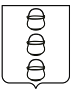 ГЛАВА
ГОРОДСКОГО ОКРУГА КОТЕЛЬНИКИ
МОСКОВСКОЙ ОБЛАСТИПОСТАНОВЛЕНИЕ14.11.2023  №  1219 – ПГг. КотельникиО внесении изменений в постановление главы городского округа Котельники Московской области от 28.10.2022 № 1140-ПГ «Об утверждении муниципальной программы «Спорт»Руководствуясь статьей 179 Бюджетного кодекса Российской Федерации, Федеральным законом от 06.10.2003 № 131-ФЗ «Об общих принципах организации местного самоуправления в Российской Федерации» и постановлением главы городского округа Котельники Московской области от 24.12.2021 № 1351-ПГ «Об утверждении Порядка разработки и реализации муниципальных программ городского округа Котельники Московской области», постановляю: 1. Внести в муниципальную программу городского округа Котельники Московской области «Спорт», утвержденную постановлением главы городского округа Котельники Московской области от 28.10.2022 № 1140-ПГ «Об утверждении муниципальной программы «Спорт» (с изменениями, внесенными постановлениями главы городского округа Котельники Московской области от 26.12.2022 № 1432-ПГ, от 20.02.2023 № 162-ПГ, от 16.03.2023              № 270-ПГ, от 30.06.2023 № 657-ПГ, от 23.08.2023 № 842-ПГ, от 12.10.2023           № 1069-ПГ, от 19.10.2023 № 1104-ПГ, от 30.10.2023 № 1154-ПГ, от 01.11.2023          № 1179-ПГ), изложив ее в новой редакции (приложение).2. Отделу информационного обеспечения управления внутренней политики муниципальному казенному учреждению «Развитие Котельники» обеспечить официальное опубликование настоящего постановления на интернет - портале городского округа Котельники Московской области в сети «Интернет».3. Ответственным за исполнение постановления назначить начальника управления развития отраслей социальной сферы администрации городского округа Котельники Московской области Краевого И.О.4. Контроль за исполнением настоящего постановления возложить на заместителя главы администрации городского округа Котельники Московской области Копыльченко И.А.Глава городского округа Котельники Московской области						    С.А. ЖигалкинПриложение к постановлению главы городского округаКотельники Московской областиот 14.11.2023 № 1219 – ПГ1. Паспорт муниципальной программы «Спорт» Начальник управления развития отраслей социальной сферы                                                                                                                                              И.О. Краевой2. Краткая характеристика сферы реализации муниципальной программы, 
в том числе формулировка основных проблем в указанной сфере, 
описание целей муниципальной программыВ современном обществе физическая культура и спорт является важным средством воспитания нового человека, гармонически сочетающего в себе духовное богатство, моральную чистоту и физическое совершенство. Сфера физической культуры и спорта выполняет множество функций и охватывает все возрастные группы населения. Физическая культура и спорт - это развитие физических, эстетических и нравственных качеств личности, организация общественно-полезной деятельности, досуга населения, профилактика заболеваний.Физическая культура и спорт, являясь одной из граней общей культуры человека, его здорового образа жизни, во многом определяет поведение человека в учебе, на производстве, в быту, в общении, способствует решению социально-экономических, воспитательных и оздоровительных задач.Последние научные исследования и накопленный в регионе опыт показали, что в регионах с высоким уровнем урбанизации наиболее эффективным средством профилактики заболеваний и укрепления здоровья являются регулярные занятия физической культурой и спортом.В настоящее время имеется ряд проблем, влияющих на развитие физической культуры и спорта в городском округе Котельники, требующих неотложного решения, в том числе:– наличие детей с врожденными заболеваниями или приобретенными в результате неправильного образа жизни. Причины этого – наследственность, неправильное питание, несоблюдение режима, компьютерная зависимость, малоподвижный образ жизни, стрессовые ситуации и т.п.;– низкая заинтересованность населения к регулярным занятиям физической культурой. На сегодняшний день в городском округе Котельники Московской области (далее – городской округ Котельники) доля людей, занимающихся физической культурой и спортом на постоянной основе, составляет 47,52 процента. Это значение, конечно, выше показателя, установленного на конец 2021 года, но задача по привлечению населения, а так же по увеличению заинтересованности людей систематически заниматься физической культурой и спортом остается неизменной; – несоответствие уровня материальной базы спортсооружений поставленным задачам по развитию массового спорта, недостаточное финансирование учреждений спортивной подготовки для увеличения числа занимающихся в связи с повышением уровня обучения и увеличением преподаваемых видов спорта, а также их моральный и физический износ имеющихся в городе спортсооружений. В городском округе Котельники Московской области на конец 2022 года внесено в реестр 60 спортивных объектов (48 муниципальных и 12 частных). Из них 32 спортивных сооружений, 12 спортивных залов, 2 бассейна, 2 конноспортивных манежа. В связи с тем, что в городе ежегодно наблюдается прирост населения, для поддержания оптимального уровня обеспеченности населения спортивными сооружениями необходимо ежегодно проводить мониторинг спортивных сооружений на территории городского округа для внесения их в реестр объектов спорта.В 2022 году была построена первая в Московской области «умная» спортивная площадка, расположенной по адресу: г. Котельники, мкр-н Белая Дача д.8А (территория МБОУ КСОШ № 3), постройка этой спортивной площадки позволило в 2022 году привлечь население к занятиям физической культурой и спортом, в частности это категория населения в возрасте от 3 до 29 лет.– многие спортплощадки продолжают нуждаться в реконструкции, капитальном ремонте, так же есть необходимость в строительстве новых спортивных площадок. Так, в период с 2021 по 2023 годы на территории Кузьминского лесопарка планируется провести реконструкцию и строительство новых спортивных площадок, что даст дополнительную возможность населению заниматься спортом на свежем воздухе. На конец 2022 года начаты работы по реконструкции футбольного поля и волейбольной площадки. Это поможет повысить количество систематически занимающихся физической культурой и спортом жителей не только молодого, среднего, но и старшего поколения, в первую очередь проживающего в районе лесопарка, а так же близ лежащих районов.– потребность жителей городского округа Котельники в количестве видов спорта, а так же во внедрении новых и различных видах спорта, придать им муниципальный (государственный) уровень, обеспечить профессиональными кадрами. Основными преимуществами программно–целевого метода являются:– комплексный подход к решению проблемы;– эффективное планирование и мониторинг результатов реализации программы.Основные программные мероприятия связаны с развитием массового спорта и могут помочь в решении важнейших проблем, которые включают:– развитие и модернизацию спортивной инфраструктуры: строительство и реконструкцию физкультурно-оздоровительных и спортивных сооружений, доступных для различных социальных групп населения;– развитие доступной различным категориям жителей инфраструктуры для занятий массовыми видами физической культуры и спорта по месту жительства; – увеличение числа жителей городского округа Котельники, систематически занимающихся физической культурой и спортом;– создание условий для инвалидов и лиц с ограниченными возможностями здоровья заниматься физической культурой и спортом;– создание условий для жителей городского округа Котельники поддерживать свое физической здоровье и возможность сдачи нормативов Всероссийского физкультурно-спортивного комплекса «Готов к труду и обороне» (ГТО);– повышение уровня подготовленности спортсменов, тренеров и судей;– совершенствование форм организации физкультурно-оздоровительной и спортивно-массовой работы;– возможность адаптации мероприятий программы к потребностям жителей и при необходимости их корректировки.	3. Инерционный прогноз развития соответствующей сферы реализации муниципальной программы с учетом ранее достигнутых результатов, а также предложения по решению проблем в указанной сфереИнструментом, позволяющим наиболее эффективно решить указанные проблемы и обеспечить динамичное развитие физической культуры и спорта в среднесрочной перспективе, станет реализация на территории городского округа Котельники муниципальной программы «Спорт» (далее - Муниципальная программа).Муниципальная программа городского округа Котельники Московской области «Спорт» (далее – муниципальная программа) разработана в соответствии с целями государственной политики в сфере физической культуры и спорта, обозначенные Указом Президента Российской Федерации от 7 мая 2018 г. № 204 «О национальных целях и стратегических задачах развития Российской Федерации на период до 2024 года» (далее – Указ 204), государственной программой Российской Федерации «Развитие физической культуры и спорта», утвержденной постановлением Правительства Российской Федерации от 15 апреля 2014 г. № 302, а так же на основе Государственной программы «Спорт Подмосковья», утвержденной постановлением Правительства Московской области от 25.10.2016 №786/39 и постановления главы городского округа Котельники Московской области от 24.12.2021 № 1351-ПГ «Об утверждении Порядка разработки и муниципальных программ городского округа Котельники Московской области».Цель муниципальной политики в области реализации Муниципальной программы определены в Концепции долгосрочного социально-экономического развития Российской Федерации на период до 2020 года, утвержденной распоряжением Правительства Российской Федерации от 17.11.2008 № 1662-р, а также в ряде иных нормативных правовых актов Российской Федерации и Московской области: Федеральном законе от 04.12.2007 № 329-ФЗ «О физической культуре и спорте в Российской Федерации», распоряжении Правительства Российской Федерации от 29.11.2014 № 2403-р «Об утверждении основ государственной молодежной политики Российской Федерации на период до 2025 года», Законе Московской области № 226/2008-ОЗ «О физической культуре и спорте в Московской области». В целом, к числу приоритетных направлений развития физической культуры и спорта следует отнести:– вовлечение граждан, прежде всего детей и молодежи, в регулярные занятия физической культурой и спортом;– повышение количества и доступности объектов спорта, в том числе для лиц с ограниченными возможностями здоровья и инвалидов;– создание конкурентоспособного уровня спортсменов городского округа Котельники для выступлений на областных, всероссийских и международных соревнованиях.4. Целевые показатели муниципальной программы Московской области «Спорт»Подпрограмма 1 «Развитие физической культуры и спорта»Перечень мероприятий подпрограммы 1 «Развитие физической культуры и спорта»Подпрограмма 2 «Подготовка спортивного резерва»  Перечень мероприятий подпрограммы 2 «Подготовка спортивного резерва»Методика расчета значений целевых показателей муниципальнойпрограммы Московской области «Спорт»Координатор муниципальной программыЗаместитель главы администрации городского округа Котельники Московской области И.А. КопыльченкоЗаместитель главы администрации городского округа Котельники Московской области И.А. КопыльченкоЗаместитель главы администрации городского округа Котельники Московской области И.А. КопыльченкоЗаместитель главы администрации городского округа Котельники Московской области И.А. КопыльченкоЗаместитель главы администрации городского округа Котельники Московской области И.А. КопыльченкоЗаместитель главы администрации городского округа Котельники Московской области И.А. КопыльченкоМуниципальный заказчик программыАдминистрация городского округа Котельники Московской областиАдминистрация городского округа Котельники Московской областиАдминистрация городского округа Котельники Московской областиАдминистрация городского округа Котельники Московской областиАдминистрация городского округа Котельники Московской областиАдминистрация городского округа Котельники Московской областиЦели государственной программы1. Создание в Московской области условий для занятий физической культурой и спортом1. Создание в Московской области условий для занятий физической культурой и спортом1. Создание в Московской области условий для занятий физической культурой и спортом1. Создание в Московской области условий для занятий физической культурой и спортом1. Создание в Московской области условий для занятий физической культурой и спортом1. Создание в Московской области условий для занятий физической культурой и спортомЦели государственной программы2. Совершенствование подготовки спортивного резерва для спортивных сборных команд Московской области, развитие спорта высших достижений2. Совершенствование подготовки спортивного резерва для спортивных сборных команд Московской области, развитие спорта высших достижений2. Совершенствование подготовки спортивного резерва для спортивных сборных команд Московской области, развитие спорта высших достижений2. Совершенствование подготовки спортивного резерва для спортивных сборных команд Московской области, развитие спорта высших достижений2. Совершенствование подготовки спортивного резерва для спортивных сборных команд Московской области, развитие спорта высших достижений2. Совершенствование подготовки спортивного резерва для спортивных сборных команд Московской области, развитие спорта высших достиженийПеречень подпрограммМуниципальные заказчики подпрограммМуниципальные заказчики подпрограммМуниципальные заказчики подпрограммМуниципальные заказчики подпрограммМуниципальные заказчики подпрограммМуниципальные заказчики подпрограмм1. Развитие физической культуры и спортаАдминистрация городского округа Котельники Московской областиАдминистрация городского округа Котельники Московской областиАдминистрация городского округа Котельники Московской областиАдминистрация городского округа Котельники Московской областиАдминистрация городского округа Котельники Московской областиАдминистрация городского округа Котельники Московской области2. Подготовка спортивного резерваАдминистрация городского округа Котельники Московской областиАдминистрация городского округа Котельники Московской областиАдминистрация городского округа Котельники Московской областиАдминистрация городского округа Котельники Московской областиАдминистрация городского округа Котельники Московской областиАдминистрация городского округа Котельники Московской областиКраткая характеристика подпрограмм1. Обеспечение динамичного развития сферы физической культуры и спорта, создание условий для вовлечения жителей Московской области в систематические занятия физической культурой и спортом, повышение доступности объектов спорта для инвалидов и лиц с ограниченными возможностями здоровья1. Обеспечение динамичного развития сферы физической культуры и спорта, создание условий для вовлечения жителей Московской области в систематические занятия физической культурой и спортом, повышение доступности объектов спорта для инвалидов и лиц с ограниченными возможностями здоровья1. Обеспечение динамичного развития сферы физической культуры и спорта, создание условий для вовлечения жителей Московской области в систематические занятия физической культурой и спортом, повышение доступности объектов спорта для инвалидов и лиц с ограниченными возможностями здоровья1. Обеспечение динамичного развития сферы физической культуры и спорта, создание условий для вовлечения жителей Московской области в систематические занятия физической культурой и спортом, повышение доступности объектов спорта для инвалидов и лиц с ограниченными возможностями здоровья1. Обеспечение динамичного развития сферы физической культуры и спорта, создание условий для вовлечения жителей Московской области в систематические занятия физической культурой и спортом, повышение доступности объектов спорта для инвалидов и лиц с ограниченными возможностями здоровья1. Обеспечение динамичного развития сферы физической культуры и спорта, создание условий для вовлечения жителей Московской области в систематические занятия физической культурой и спортом, повышение доступности объектов спорта для инвалидов и лиц с ограниченными возможностями здоровьяКраткая характеристика подпрограмм2. Обеспечение подготовки спортивного резерва для спортивных сборных команд Московской области и участие в подготовке спортивного резерва для спортивных сборных команд Российской Федерации, содействие развитию спорта высших достижений Московской области, совершенствование системы социальной поддержки спортсменов, тренеров, тренеров-преподавателей и специалистов, работающих в сфере физической культуры и спорта, эффективное использование тренировочных площадок после проведения чемпионата мира по футболу 2018 года в Российской Федерации2. Обеспечение подготовки спортивного резерва для спортивных сборных команд Московской области и участие в подготовке спортивного резерва для спортивных сборных команд Российской Федерации, содействие развитию спорта высших достижений Московской области, совершенствование системы социальной поддержки спортсменов, тренеров, тренеров-преподавателей и специалистов, работающих в сфере физической культуры и спорта, эффективное использование тренировочных площадок после проведения чемпионата мира по футболу 2018 года в Российской Федерации2. Обеспечение подготовки спортивного резерва для спортивных сборных команд Московской области и участие в подготовке спортивного резерва для спортивных сборных команд Российской Федерации, содействие развитию спорта высших достижений Московской области, совершенствование системы социальной поддержки спортсменов, тренеров, тренеров-преподавателей и специалистов, работающих в сфере физической культуры и спорта, эффективное использование тренировочных площадок после проведения чемпионата мира по футболу 2018 года в Российской Федерации2. Обеспечение подготовки спортивного резерва для спортивных сборных команд Московской области и участие в подготовке спортивного резерва для спортивных сборных команд Российской Федерации, содействие развитию спорта высших достижений Московской области, совершенствование системы социальной поддержки спортсменов, тренеров, тренеров-преподавателей и специалистов, работающих в сфере физической культуры и спорта, эффективное использование тренировочных площадок после проведения чемпионата мира по футболу 2018 года в Российской Федерации2. Обеспечение подготовки спортивного резерва для спортивных сборных команд Московской области и участие в подготовке спортивного резерва для спортивных сборных команд Российской Федерации, содействие развитию спорта высших достижений Московской области, совершенствование системы социальной поддержки спортсменов, тренеров, тренеров-преподавателей и специалистов, работающих в сфере физической культуры и спорта, эффективное использование тренировочных площадок после проведения чемпионата мира по футболу 2018 года в Российской Федерации2. Обеспечение подготовки спортивного резерва для спортивных сборных команд Московской области и участие в подготовке спортивного резерва для спортивных сборных команд Российской Федерации, содействие развитию спорта высших достижений Московской области, совершенствование системы социальной поддержки спортсменов, тренеров, тренеров-преподавателей и специалистов, работающих в сфере физической культуры и спорта, эффективное использование тренировочных площадок после проведения чемпионата мира по футболу 2018 года в Российской ФедерацииИсточники финансирования муниципальной программы, в том числе по годам реализации программы (тыс. руб.):Всего2023 год2024 год2025 год2026 год2027 годСредства бюджета Московской области000000Средства федерального бюджета000000Средства бюджета муниципального образования 779 191,00163 191,00154 000,00154 000,00154 000,00154 000,00Внебюджетные средства66 574,0013 314,8013 314,8013 314,8013 314,8013 314,80Всего, в том числе по годам:845 765,00176 505,80167 314,80167 314,80167 314,80167 314,80№ п/пНаименование целевых показателейТип показателяЕдиница измерения(по ОКЕИ)Базовое значение Планируемое значение по годам реализации программыПланируемое значение по годам реализации программыПланируемое значение по годам реализации программыПланируемое значение по годам реализации программыПланируемое значение по годам реализации программыОтветственный
за достижение показателяНомер подпрограммы, мероприятий, оказывающих влияние на достижение показателя № п/пНаименование целевых показателейТип показателяЕдиница измерения(по ОКЕИ)Базовое значение 2023 год2024 год 2025 год 2026 год2027 годОтветственный
за достижение показателяНомер подпрограммы, мероприятий, оказывающих влияние на достижение показателя 123456789101112Создание в Московской области условий для занятий физической культурой и спортомСоздание в Московской области условий для занятий физической культурой и спортомСоздание в Московской области условий для занятий физической культурой и спортомСоздание в Московской области условий для занятий физической культурой и спортомСоздание в Московской области условий для занятий физической культурой и спортомСоздание в Московской области условий для занятий физической культурой и спортомСоздание в Московской области условий для занятий физической культурой и спортомСоздание в Московской области условий для занятий физической культурой и спортомСоздание в Московской области условий для занятий физической культурой и спортомСоздание в Московской области условий для занятий физической культурой и спортомСоздание в Московской области условий для занятий физической культурой и спортомСоздание в Московской области условий для занятий физической культурой и спортом1.Доля граждан, систематически занимающихся физической культурой и спортомУказ Президента Российской Федерации от 04.02.2021 № 68 «Об оценке  эффективности деятельности  высших  должностных    лиц субъектов Российской Федерации и деятельности исполнительных органов субъектов Российской Федерации»Приоритетный показательпроцентРассчитывается индивидуально каждым муниципальным образованиемРассчитывается индивидуально каждым муниципальным образованиемРассчитывается индивидуально каждым муниципальным образованиемРассчитывается индивидуально каждым муниципальным образованиемРассчитывается индивидуально каждым муниципальным образованиемРассчитывается индивидуально каждым муниципальным образованиемОтдел ФКиС1.01.011.01.021.01.031.01.041.01.051.01.061.01.071.02.011.02.021.03.011.04.011.04.021.P5.012.01.012.01.022.P5.023.01.022.Уровень обеспеченности граждан спортивными сооружениями исходя из единовременной пропускной способности объектов спортаРегиональный проект «Спорт –норма жизни»процентРассчитывается индивидуально каждым муниципальным образованиемРассчитывается индивидуально каждым муниципальным образованиемРассчитывается индивидуально каждым муниципальным образованиемРассчитывается индивидуально каждым муниципальным образованиемРассчитывается индивидуально каждым муниципальным образованиемРассчитывается индивидуально каждым муниципальным образованиемОтдел ФКиС1.01.011.01.021.01.051.01.061.01.071.02.011.02.021.03.011.P5.012.01.012.01.022.P5.023.01.023.Доля жителей Московской области, выполнивших нормативы испытаний (тестов) Всероссийского комплекса «Готов к труду и обороне» (ГТО), в общей численности населения, принявшего участие в испытаниях (тестах)Отраслевой показательпроцент31,231,331,431,531,631,7Отдел ФКиС1.01.011.01.024.Доля лиц с ограниченными возможностями здоровья и инвалидов, систематически занимающихся физической культурой и спортом, в общей численности указанной категории населения, проживающего в Московской областиОтраслевой показательпроцент16,Отдел ФКиС1.01.011.01.021.02.02 5.Эффективность использования существующих объектов спорта (отношение фактической посещаемости к нормативной пропускной способности)Отраслевой показательпроцент100100100100100100Отдел ФКиС1.01.011.01.031.01.061.01.071.02.011.02.021.03.011.03.031.04.011.04.021.P5.012.01.012.01.022.P5.023.01.02Совершенствование подготовки спортивного резерва для спортивных сборных команд Московской области, развитие спорта высших достиженийСовершенствование подготовки спортивного резерва для спортивных сборных команд Московской области, развитие спорта высших достиженийСовершенствование подготовки спортивного резерва для спортивных сборных команд Московской области, развитие спорта высших достиженийСовершенствование подготовки спортивного резерва для спортивных сборных команд Московской области, развитие спорта высших достиженийСовершенствование подготовки спортивного резерва для спортивных сборных команд Московской области, развитие спорта высших достиженийСовершенствование подготовки спортивного резерва для спортивных сборных команд Московской области, развитие спорта высших достиженийСовершенствование подготовки спортивного резерва для спортивных сборных команд Московской области, развитие спорта высших достиженийСовершенствование подготовки спортивного резерва для спортивных сборных команд Московской области, развитие спорта высших достиженийСовершенствование подготовки спортивного резерва для спортивных сборных команд Московской области, развитие спорта высших достиженийСовершенствование подготовки спортивного резерва для спортивных сборных команд Московской области, развитие спорта высших достиженийСовершенствование подготовки спортивного резерва для спортивных сборных команд Московской области, развитие спорта высших достиженийСовершенствование подготовки спортивного резерва для спортивных сборных команд Московской области, развитие спорта высших достижений6.Сохранена сеть организаций, реализующих дополнительные образовательные программы спортивной подготовки, в ведении органов управления в сфере физической культуры и спортаОтраслевой показательпроцент100100100100100100Отдел ФКиС1.01.011.01.051.03.031.04.011.04.021.P5.012.01.012.01.022.01.032.P5.023.01.013.01.02№ п/пМероприятие подпрограммыСроки исполнения мероприятияИсточники финансированияВсего 
(тыс. руб.)Объем финансирования по годам (тыс. руб.)Объем финансирования по годам (тыс. руб.)Объем финансирования по годам (тыс. руб.)Объем финансирования по годам (тыс. руб.)Объем финансирования по годам (тыс. руб.)Объем финансирования по годам (тыс. руб.)Объем финансирования по годам (тыс. руб.)Объем финансирования по годам (тыс. руб.)Объем финансирования по годам (тыс. руб.)Объем финансирования по годам (тыс. руб.)Объем финансирования по годам (тыс. руб.)Объем финансирования по годам (тыс. руб.)Объем финансирования по годам (тыс. руб.)Объем финансирования по годам (тыс. руб.)Объем финансирования по годам (тыс. руб.)Объем финансирования по годам (тыс. руб.)Объем финансирования по годам (тыс. руб.)Ответственный за выполнение мероприятия подпрограммыОтветственный за выполнение мероприятия подпрограммы№ п/пМероприятие подпрограммыСроки исполнения мероприятияИсточники финансированияВсего 
(тыс. руб.)2023 год2023 год2023 год2023 год2023 год2023 год2023 год2023 год2023 год2023 год2023 год2023 год2023 год2024 год2025 год2026 год2027 годОтветственный за выполнение мероприятия подпрограммыОтветственный за выполнение мероприятия подпрограммы1234566666666666667891011111Основное мероприятие 01
«Обеспечение условий для развития на территории городского округа физической культуры, школьного спорта и массового спорта»2023-2027Итого:190 620,8542 791,3742 791,3742 791,3742 791,3742 791,3742 791,3742 791,3742 791,3742 791,3742 791,3742 791,3742 791,3742 791,3736 957,3736 957,3736 957,3736 957,37Отдел ФКиСОтдел ФКиС1Основное мероприятие 01
«Обеспечение условий для развития на территории городского округа физической культуры, школьного спорта и массового спорта»2023-2027Средства бюджета городского округа Московской области164 120,8537 491,3737 491,3737 491,3737 491,3737 491,3737 491,3737 491,3737 491,3737 491,3737 491,3737 491,3737 491,3737 491,3731 657,3731 657,3731 657,3731 657,37Отдел ФКиСОтдел ФКиС1Основное мероприятие 01
«Обеспечение условий для развития на территории городского округа физической культуры, школьного спорта и массового спорта»2023-2027Средства бюджета Московской области0,000,000,000,000,000,000,000,000,000,000,000,000,000,000,000,000,000,00Отдел ФКиСОтдел ФКиС1Основное мероприятие 01
«Обеспечение условий для развития на территории городского округа физической культуры, школьного спорта и массового спорта»2023-2027Внебюджетные средства26 500,005 300,005 300,005 300,005 300,005 300,005 300,005 300,005 300,005 300,005 300,005 300,005 300,005 300,005 300,005 300,005 300,005 300,00Отдел ФКиСОтдел ФКиС1.1Мероприятие 01.01Расходы на обеспечение деятельности муниципальных учреждений в области физической культуры и спорта2023-2027Итого:188 030,8540 201,3740 201,3740 201,3740 201,3740 201,3740 201,3740 201,3740 201,3740 201,3740 201,3740 201,3740 201,3740 201,3736 957,3736 957,3736 957,3736 957,37Отдел ФКиСОтдел ФКиС1.1Мероприятие 01.01Расходы на обеспечение деятельности муниципальных учреждений в области физической культуры и спорта2023-2027Средства бюджета городского округа Московской области161 530,8534 901,3734 901,3734 901,3734 901,3734 901,3734 901,3734 901,3734 901,3734 901,3734 901,3734 901,3734 901,3734 901,3731 657,3731 657,3731 657,3731 657,37Отдел ФКиСОтдел ФКиС1.1Мероприятие 01.01Расходы на обеспечение деятельности муниципальных учреждений в области физической культуры и спорта2023-2027Средства бюджета Московской области000000000000000000Отдел ФКиСОтдел ФКиС1.1Мероприятие 01.01Расходы на обеспечение деятельности муниципальных учреждений в области физической культуры и спорта2023-2027Внебюджетные средства26 500,005 300,005 300,005 300,005 300,005 300,005 300,005 300,005 300,005 300,005 300,005 300,005 300,005 300,005 300,005 300,005 300,005 300,00Отдел ФКиСОтдел ФКиС1.1Результат выполнения мероприятия муниципальное образование определяет самостоятельноХХВсего:Итого 2023 годВ том числе:В том числе:В том числе:В том числе:В том числе:В том числе:В том числе:В том числе:В том числе:В том числе:В том числе:0,000,000,000,000,00Отдел ФКиС1.1Результат выполнения мероприятия муниципальное образование определяет самостоятельноХХВсего:Итого 2023 год1 квартал1 квартал1 квартал1 полугодие1 полугодие1 полугодие9 месяцев9 месяцев9 месяцев12 месяцев12 месяцев0,000,000,000,000,00Отдел ФКиС1.1Результат выполнения мероприятия муниципальное образование определяет самостоятельноХХ-------------0,000,000,000,000,00Отдел ФКиС1.2Мероприятие 01.02Предоставление субсидии на иные цели из бюджета муниципального образования муниципальным учреждениям в области физической культуры и спорта2023-2027Итого:2 590,002 590,002 590,002 590,002 590,002 590,002 590,002 590,002 590,002 590,002 590,002 590,002 590,002 590,000,000,000,000,00Отдел ФКиСОтдел ФКиС1.2Мероприятие 01.02Предоставление субсидии на иные цели из бюджета муниципального образования муниципальным учреждениям в области физической культуры и спорта2023-2027Средства бюджета городского округа Московской области2 590,002 590,002 590,002 590,002 590,002 590,002 590,002 590,002 590,002 590,002 590,002 590,002 590,002 590,000,000,000,000,00Отдел ФКиСОтдел ФКиС1.2Мероприятие 01.02Предоставление субсидии на иные цели из бюджета муниципального образования муниципальным учреждениям в области физической культуры и спорта2023-2027Средства бюджета Московской области000000000000000000Отдел ФКиСОтдел ФКиС1.2Мероприятие 01.02Предоставление субсидии на иные цели из бюджета муниципального образования муниципальным учреждениям в области физической культуры и спорта2023-2027Внебюджетные средства000000000000000,000,000,000,00Отдел ФКиСОтдел ФКиС1.2Результат выполнения мероприятия муниципальное образование определяет самостоятельноХХВсего:Итого 2023 годВ том числе:В том числе:В том числе:В том числе:В том числе:В том числе:В том числе:В том числе:В том числе:В том числе:В том числе:В том числе:0,000,000,000,00Отдел ФКиС1.2Результат выполнения мероприятия муниципальное образование определяет самостоятельноХХВсего:Итого 2023 год1 квартал1 квартал1 квартал1 полугодие1 полугодие1 полугодие9 месяцев9 месяцев9 месяцев12 месяцев12 месяцев12 месяцев0,000,000,000,00Отдел ФКиС1.2Результат выполнения мероприятия муниципальное образование определяет самостоятельноХХ--------------0,000,000,000,00Отдел ФКиС1.3Мероприятие 01.03Капитальный ремонт, текущий ремонт, обустройство и техническое переоснащение, благоустройство территорий объектов спорта2023-2027Итого:0,000,000,000,000,000,000,000,000,000,000,000,000,000,000,000,000,000,00Отдел ФКиСОтдел ФКиС1.3Мероприятие 01.03Капитальный ремонт, текущий ремонт, обустройство и техническое переоснащение, благоустройство территорий объектов спорта2023-2027Средства бюджета городского округа Московской области0,000,000,000,000,000,000,000,000,000,000,000,000,000,000,000,000,000,00Отдел ФКиСОтдел ФКиС1.3Мероприятие 01.03Капитальный ремонт, текущий ремонт, обустройство и техническое переоснащение, благоустройство территорий объектов спорта2023-2027Средства бюджета Московской области0,000,000,000,000,000,000,000,000,000,000,000,000,000,000,000,000,000,00Отдел ФКиСОтдел ФКиС1.3Мероприятие 01.03Капитальный ремонт, текущий ремонт, обустройство и техническое переоснащение, благоустройство территорий объектов спорта2023-2027Внебюджетные средства0,000,000,000,000,000,000,000,000,000,000,000,000,000,000,000,000,000,00Отдел ФКиСОтдел ФКиС1.3Результат выполнения мероприятия муниципальное образование определяет самостоятельноХХВсего:Итого 2023 годВ том числе:В том числе:В том числе:В том числе:В том числе:В том числе:В том числе:В том числе:В том числе:В том числе:В том числе:В том числе:0,000,000,000,00Отдел ФКиС1.3Результат выполнения мероприятия муниципальное образование определяет самостоятельноХХВсего:Итого 2023 год1 квартал1 квартал1 квартал1 полугодие1 полугодие1 полугодие9 месяцев9 месяцев9 месяцев12 месяцев12 месяцев12 месяцев0,000,000,000,00Отдел ФКиС1.3Результат выполнения мероприятия муниципальное образование определяет самостоятельноХХ--------------0,000,000,000,00Отдел ФКиС1.4.Мероприятие 01.04
Организация и проведение физкультурно-оздоровительных и спортивных мероприятий2023-2027Итого:0,000,000,000,000,000,000,000,000,000,000,000,000,000,000,000,000,000,00Отдел ФКиСОтдел ФКиС1.4.Мероприятие 01.04
Организация и проведение физкультурно-оздоровительных и спортивных мероприятий2023-2027Средства бюджета городского округа Московской области0,000,000,000,000,000,000,000,000,000,000,000,000,000,000,000,000,000,00Отдел ФКиСОтдел ФКиС1.4.Мероприятие 01.04
Организация и проведение физкультурно-оздоровительных и спортивных мероприятий2023-2027Внебюджетные средства0,000,000,000,000,000,000,000,000,000,000,000,000,000,000,000,000,000,00Отдел ФКиСОтдел ФКиС1.4.Результат выполнения мероприятия:Количество проведенных физкультурных и спортивных мероприятий (ед.)ХХВсего:Итого 2023 годИтого 2023 годВ том числе:В том числе:В том числе:В том числе:В том числе:В том числе:В том числе:В том числе:В том числе:В том числе:В том числе:----Отдел ФКиСОтдел ФКиС1.4.Результат выполнения мероприятия:Количество проведенных физкультурных и спортивных мероприятий (ед.)ХХВсего:Итого 2023 годИтого 2023 год1 квартал1 квартал1 квартал1 полугодие1 полугодие1 полугодие9 месяцев9 месяцев9 месяцев12 месяцев12 месяцев----Отдел ФКиСОтдел ФКиС1.4.Результат выполнения мероприятия:Количество проведенных физкультурных и спортивных мероприятий (ед.)ХХ------------------Отдел ФКиСОтдел ФКиС1.5.Мероприятие 01.05 
Поддержка организаций (предприятий), не являющихся государственными (муниципальными) учреждениями, на реализацию проектов в сфере физической культуры и спорта2023-2027Итого:0,000,000,000,000,000,000,000,000,000,000,000,000,000,000,000,000,000,00Отдел ФКиСОтдел ФКиС1.5.Мероприятие 01.05 
Поддержка организаций (предприятий), не являющихся государственными (муниципальными) учреждениями, на реализацию проектов в сфере физической культуры и спорта2023-2027Средства бюджета городского округа Московской области0,000,000,000,000,000,000,000,000,000,000,000,000,000,000,000,000,000,00Отдел ФКиСОтдел ФКиС1.5.Мероприятие 01.05 
Поддержка организаций (предприятий), не являющихся государственными (муниципальными) учреждениями, на реализацию проектов в сфере физической культуры и спорта2023-2027Внебюджетные средства0,000,000,000,000,000,000,000,000,000,000,000,000,000,000,000,000,000,00Отдел ФКиСОтдел ФКиС1.5.Результат выполнения мероприятия:
Количество проведённых некоммерческими организациями, не являющимися государственными (муниципальными) учреждениями, спортивных мероприятия на территории Московской области (ед.)ХХВсего:Итого 2023 годИтого 2023 годВ том числе:В том числе:В том числе:В том числе:В том числе:В том числе:В том числе:В том числе:В том числе:В том числе:В том числе:----Отдел ФКиСОтдел ФКиС1.5.Результат выполнения мероприятия:
Количество проведённых некоммерческими организациями, не являющимися государственными (муниципальными) учреждениями, спортивных мероприятия на территории Московской области (ед.)ХХВсего:Итого 2023 годИтого 2023 год1 квартал1 полугодие1 полугодие1 полугодие9 месяцев9 месяцев9 месяцев12 месяцев12 месяцев12 месяцев12 месяцев----Отдел ФКиСОтдел ФКиС1.5.Результат выполнения мероприятия:
Количество проведённых некоммерческими организациями, не являющимися государственными (муниципальными) учреждениями, спортивных мероприятия на территории Московской области (ед.)ХХ------------------Отдел ФКиСОтдел ФКиС1.6.Мероприятие 01.06 Подготовка основания, приобретение и установка плоскостных спортивных сооружений за счет средств местного бюджета2023-2027Итого:0,000,000,000,000,000,000,000,000,000,000,000,000,000,000,000,000,000,00Отдел ФКиСОтдел ФКиС1.6.Мероприятие 01.06 Подготовка основания, приобретение и установка плоскостных спортивных сооружений за счет средств местного бюджета2023-2027Средства бюджета городского округа Московской области0,000,000,000,000,000,000,000,000,000,000,000,000,000,000,000,000,000,00Отдел ФКиСОтдел ФКиС1.6.Мероприятие 01.06 Подготовка основания, приобретение и установка плоскостных спортивных сооружений за счет средств местного бюджета2023-2027Внебюджетные средства0,000,000,000,000,000,000,000,000,000,000,000,000,000,000,000,000,000,00Отдел ФКиСОтдел ФКиС1.6.Результат выполнения мероприятия:Количество установленных в муниципальных образованиях Московской области плоскостных спортивных сооружений (ед.)ХХВсего:Итого 2023 годИтого 2023 годВ том числе:В том числе:В том числе:В том числе:В том числе:В том числе:В том числе:В том числе:В том числе:В том числе:В том числе:----Отдел ФКиСОтдел ФКиС1.6.Результат выполнения мероприятия:Количество установленных в муниципальных образованиях Московской области плоскостных спортивных сооружений (ед.)ХХВсего:Итого 2023 годИтого 2023 год1 квартал1 полугодие1 полугодие1 полугодие9 месяцев9 месяцев9 месяцев12 месяцев12 месяцев12 месяцев12 месяцев----Отдел ФКиСОтдел ФКиС1.6.Результат выполнения мероприятия:Количество установленных в муниципальных образованиях Московской области плоскостных спортивных сооружений (ед.)ХХ------------------Отдел ФКиСОтдел ФКиС2Основное мероприятие 02
Создание условий для занятий физической культурой и спортом2023-2027Итого:800,00800,00800,00800,00800,00800,00800,00800,00800,00800,00800,00800,00800,00800,000,000,000,000,00Отдел ФКиСОтдел ФКиС2Основное мероприятие 02
Создание условий для занятий физической культурой и спортом2023-2027Средства бюджета городского округа Московской области800,00800,00800,00800,00800,00800,00800,00800,00800,00800,00800,00800,00800,00800,000,000,000,000,00Отдел ФКиСОтдел ФКиС2Основное мероприятие 02
Создание условий для занятий физической культурой и спортом2023-2027Средства бюджета Московской области0,000,000,000,000,000,000,000,000,000,000,000,000,000,000,000,000,000,00Отдел ФКиСОтдел ФКиС2Основное мероприятие 02
Создание условий для занятий физической культурой и спортом2023-2027Внебюджетные средства0,000,000,000,000,000,000,000,000,000,000,000,000,000,000,000,000,000,00Отдел ФКиСОтдел ФКиС2.1Мероприятие 02.01
Закупка и монтаж оборудования для создания "умных" спортивных площадок2023-2027Итого:0,000,000,000,000,000,000,000,000,000,000,000,000,000,000,000,000,000,00Отдел ФКиСОтдел ФКиС2.1Мероприятие 02.01
Закупка и монтаж оборудования для создания "умных" спортивных площадок2023-2027Средства бюджета городского округа Московской области0,000,000,000,000,000,000,000,000,000,000,000,000,000,000,000,000,000,00Отдел ФКиСОтдел ФКиС2.1Мероприятие 02.01
Закупка и монтаж оборудования для создания "умных" спортивных площадок2023-2027Средства бюджета Московской области0,000,000,000,000,000,000,000,000,000,000,000,000,000,000,000,000,000,00Отдел ФКиСОтдел ФКиС2.1Мероприятие 02.01
Закупка и монтаж оборудования для создания "умных" спортивных площадок2023-2027Внебюджетные средства0,000,000,000,000,000,000,000,000,000,000,000,000,000,000,000,000,000,00Отдел ФКиСОтдел ФКиС2.1Результат выполнения мероприятия:Количество созданных «умных» спортивных площадок (ед.)ХХВсего:Итого 2023 годВ том числе:В том числе:В том числе:В том числе:В том числе:В том числе:В том числе:В том числе:В том числе:В том числе:В том числе:В том числе:0,000,000,000,00Отдел ФКиС2.1Результат выполнения мероприятия:Количество созданных «умных» спортивных площадок (ед.)ХХВсего:Итого 2023 год1 квартал1 квартал1 квартал1 полугодие1 полугодие1 полугодие9 месяцев9 месяцев9 месяцев12 месяцев12 месяцев12 месяцев0,000,000,000,00Отдел ФКиС2.1Результат выполнения мероприятия:Количество созданных «умных» спортивных площадок (ед.)ХХ--------------0,000,000,000,00Отдел ФКиС2.2Мероприятие 02.02
Создание доступной среды в муниципальных учреждениях физической культуры и спорта и в муниципальных учреждениях дополнительного образования сферы спорта2023-2027Итого:800,00800,00800,00800,00800,00800,00800,00800,00800,00800,00800,00800,00800,00800,000,000,000,000,00Отдел ФКиСОтдел ФКиС2.2Мероприятие 02.02
Создание доступной среды в муниципальных учреждениях физической культуры и спорта и в муниципальных учреждениях дополнительного образования сферы спорта2023-2027Средства бюджета Московской области0,000,000,000,000,000,000,000,000,000,000,000,000,000,000,000,000,000,00Отдел ФКиСОтдел ФКиС2.2Мероприятие 02.02
Создание доступной среды в муниципальных учреждениях физической культуры и спорта и в муниципальных учреждениях дополнительного образования сферы спорта2023-2027Средства бюджета городского округа Московской области800,00800,00800,00800,00800,00800,00800,00800,00800,00800,00800,00800,00800,00800,000,000,000,000,00Отдел ФКиСОтдел ФКиС2.2Мероприятие 02.02
Создание доступной среды в муниципальных учреждениях физической культуры и спорта и в муниципальных учреждениях дополнительного образования сферы спорта2023-2027Внебюджетные средства0,000,000,000,000,000,000,000,000,000,000,000,000,000,000,000,000,000,00Отдел ФКиСОтдел ФКиС2.2Результат выполнения мероприятия:Объекты спорта и дополнительного образования сферы спорта в Московской области оборудованы в соответствии с требованиями доступности для инвалидов и других маломобильных групп населения (ед.)ХХВсего:Итого 2023 годИтого 2023 годВ том числе:В том числе:В том числе:В том числе:В том числе:В том числе:В том числе:В том числе:В том числе:В том числе:В том числе:0,000,000,000,00Отдел ФКиСОтдел ФКиС2.2Результат выполнения мероприятия:Объекты спорта и дополнительного образования сферы спорта в Московской области оборудованы в соответствии с требованиями доступности для инвалидов и других маломобильных групп населения (ед.)ХХВсего:Итого 2023 годИтого 2023 год1 квартал1 полугодие1 полугодие1 полугодие9 месяцев9 месяцев9 месяцев12 месяцев12 месяцев12 месяцев12 месяцев0,000,000,000,00Отдел ФКиСОтдел ФКиС2.2Результат выполнения мероприятия:Объекты спорта и дополнительного образования сферы спорта в Московской области оборудованы в соответствии с требованиями доступности для инвалидов и других маломобильных групп населения (ед.)ХХ--------------0,000,000,000,00Отдел ФКиСОтдел ФКиСР5Основное мероприятие Р5
Спорт - норма жизни2023-2025Итого:0,000,000,000,000,000,000,000,000,000,000,000,000,000,000,000,000,000,00Отдел ФКиСОтдел ФКиСР5Основное мероприятие Р5
Спорт - норма жизни2023-2025Средства бюджета городского округа Московской области0,000,000,000,000,000,000,000,000,000,000,000,000,000,000,000,000,000,00Отдел ФКиСОтдел ФКиСР5Основное мероприятие Р5
Спорт - норма жизни2023-2025Средства бюджета Московской области0,000,000,000,000,000,000,000,000,000,000,000,000,000,000,000,000,000,00Отдел ФКиСОтдел ФКиСР5Основное мероприятие Р5
Спорт - норма жизни2023-2025Внебюджетные средства0,000,000,000,000,000,000,000,000,000,000,000,000,000,000,000,000,000,00Отдел ФКиСОтдел ФКиСР5Мероприятие Р5.01
Подготовка основания, приобретение и установка плоскостных спортивных сооружений2023-2025Итого:0,000,000,000,000,000,000,000,000,000,000,000,000,000,000,000,000,000,00Отдел ФКиСОтдел ФКиСР5Мероприятие Р5.01
Подготовка основания, приобретение и установка плоскостных спортивных сооружений2023-2025Средства бюджета городского округа Московской области0,000,000,000,000,000,000,000,000,000,000,000,000,000,000,000,000,000,00Отдел ФКиСОтдел ФКиСР5Мероприятие Р5.01
Подготовка основания, приобретение и установка плоскостных спортивных сооружений2023-2025Средства бюджета Московской области0,000,000,000,000,000,000,000,000,000,000,000,000,000,000,000,000,000,00Отдел ФКиСОтдел ФКиСР5Мероприятие Р5.01
Подготовка основания, приобретение и установка плоскостных спортивных сооружений2023-2025Внебюджетные средства0,000,000,000,000,000,000,000,000,000,000,000,000,000,000,000,000,000,00Отдел ФКиСОтдел ФКиСР5Результат выполнения мероприятия:Количество установленных в муниципальных образованиях Московской области плоскостных спортивных сооружений (ед.)ХХВсего:Итого 2023 годВ том числе:В том числе:В том числе:В том числе:В том числе:В том числе:В том числе:В том числе:В том числе:В том числе:В том числе:В том числе:0,000,000,000,00Отдел ФКиСР5Результат выполнения мероприятия:Количество установленных в муниципальных образованиях Московской области плоскостных спортивных сооружений (ед.)ХХВсего:Итого 2023 год1 квартал1 квартал1 квартал1 полугодие1 полугодие1 полугодие9 месяцев9 месяцев9 месяцев12 месяцев12 месяцев12 месяцев0,000,000,000,00Отдел ФКиСР5Результат выполнения мероприятия:Количество установленных в муниципальных образованиях Московской области плоскостных спортивных сооружений (ед.)ХХ--------------0,000,000,000,00Отдел ФКиС№ п/пМероприятие подпрограммыСроки исполнения мероприятияИсточники финансированияВсего 
(тыс. руб.)Объем финансирования по годам (тыс. руб.)Объем финансирования по годам (тыс. руб.)Объем финансирования по годам (тыс. руб.)Объем финансирования по годам (тыс. руб.)Объем финансирования по годам (тыс. руб.)Объем финансирования по годам (тыс. руб.)Объем финансирования по годам (тыс. руб.)Объем финансирования по годам (тыс. руб.)Объем финансирования по годам (тыс. руб.)Ответственный за выполнение мероприятия подпрограммы№ п/пМероприятие подпрограммыСроки исполнения мероприятияИсточники финансированияВсего 
(тыс. руб.)2023 год2023 год2023 год2023 год2023 год2024 год2025 год2026 год2027 годОтветственный за выполнение мероприятия подпрограммы123456666678910111Основное мероприятие 01
«Подготовка спортивных сборных команд»2023-2027Итого:654 344,15132 914,43132 914,43132 914,43132 914,43132 914,43130 357,43130 357,43130 357,43130 357,43Отдел ФКиС1Основное мероприятие 01
«Подготовка спортивных сборных команд»2023-2027Средства бюджета городского округа Московской области614 270,15124 899,63124 899,63124 899,63124 899,63124 899,63122 342,63122 342,63122 342,63122 342,63Отдел ФКиС1Основное мероприятие 01
«Подготовка спортивных сборных команд»2023-2027Средства бюджета Московской области0,000,000,000,000,000,000,000,000,000,00Отдел ФКиС1Основное мероприятие 01
«Подготовка спортивных сборных команд»2023-2027Внебюджетные средства40 074,008 014,808 014,808 014,808 014,808 014,808 014,88 014,88 014,88 014,8Отдел ФКиС1.1Мероприятие 01.01 Расходы на обеспечение деятельности муниципальных учреждений, реализующих дополнительные образовательные программы спортивной подготовки2023-2027Итого:654 033,15132 603,43132 603,43132 603,43132 603,43132 603,43130 357,43130 357,43130 357,43130 357,43Отдел ФКиС1.1Мероприятие 01.01 Расходы на обеспечение деятельности муниципальных учреждений, реализующих дополнительные образовательные программы спортивной подготовки2023-2027Средства бюджета городского округа Московской области613 959,15124 588,63124 588,63124 588,63124 588,63124 588,63122 342,63122 342,63122 342,63122 342,63Отдел ФКиС1.1Мероприятие 01.01 Расходы на обеспечение деятельности муниципальных учреждений, реализующих дополнительные образовательные программы спортивной подготовки2023-2027Средства бюджета Московской области0,000,000,000,000,000,000,000,000,000,00Отдел ФКиС1.1Мероприятие 01.01 Расходы на обеспечение деятельности муниципальных учреждений, реализующих дополнительные образовательные программы спортивной подготовки2023-2027Внебюджетные средства40 074,008 014,88 014,88 014,88 014,88 014,88 014,88 014,88 014,88 014,8Отдел ФКиС1.1Результат выполнения мероприятия муниципальное образование определяет самостоятельно ХХВсего:Итого 2023 годВ том числе:В том числе:В том числе:В том числе:0,000,000,000,00Отдел ФКиС1.1Результат выполнения мероприятия муниципальное образование определяет самостоятельно ХХВсего:Итого 2023 год1 квартал1 полугодие9 месяцев12 месяцев0,000,000,000,00Отдел ФКиС1.1Результат выполнения мероприятия муниципальное образование определяет самостоятельно ХХ------0,000,000,000,00Отдел ФКиС1.2Мероприятие 01.02.  Предоставление субсидий на иные цели из бюджета муниципального образования муниципальным учреждениям по подготовке спортивного резерва2023-2027Итого:311,00311,00311,00311,00311,00311,000,000,000,000,00Отдел ФКиС1.2Мероприятие 01.02.  Предоставление субсидий на иные цели из бюджета муниципального образования муниципальным учреждениям по подготовке спортивного резерва2023-2027Средства бюджета городского округа Московской области311,00311,00311,00311,00311,00311,000,000,000,000,00Отдел ФКиС1.2Мероприятие 01.02.  Предоставление субсидий на иные цели из бюджета муниципального образования муниципальным учреждениям по подготовке спортивного резерва2023-2027Внебюджетные средства0,000,000,000,000,000,000,000,000,000,00Отдел ФКиС1.2Результат выполнения мероприятия муниципальное образование определяет самостоятельноХХВсего:Итого 2023 годВ том числе по кварталамВ том числе по кварталамВ том числе по кварталамВ том числе по кварталам0,000,000,000,00Отдел ФКиС1.2Результат выполнения мероприятия муниципальное образование определяет самостоятельноХХВсего:Итого 2023 год1 квартал1 полугодие9 месяцев12 месяцев0,000,000,000,00Отдел ФКиС1.2Результат выполнения мероприятия муниципальное образование определяет самостоятельноХХ------0,000,000,000,00Отдел ФКиС№ п/пНаименование показателяЕдиница измеренияПорядок расчетаИсточник данныхПериодичность представления1234561Доля граждан, систематически занимающихся физической культурой 
и спортомпроцентДз =Чз/(Чн – Чнп) x 100 %, где:Чз – численность населения в возрасте 3-79 лет, занимающегося физической культурой и спортом, в соответствии с данными федерального статистического наблюдения по форме № 1-ФК «Сведения о физической культуре и спорте» (человек);Чн – численность населенияв возрасте 3–79 лет, по состоянию на 1 января отчетного года в соответствии с методикой, утвержденной приказом Министерства спорта Российской Федерации от 19.04.2019 г. № 324 «Об утверждении Методики расчета показателя «Доля граждан, систематически занимающихся физической культурой и спортом» национального проекта «Демография» и показателей федерального проекта «Спорт – норма жизни» (человек):Чнп – численность населения муниципального образования Московской области в возрасте 3–79 лет, имеющего противопоказания и ограничения для занятий физической культурой и спортом, согласно формам статистического наблюдения, за отчетный год (человек).Ежегодное государственное статистическое наблюдение, форма № 1-ФК (утверждена приказом Росстата от 23.06.2023 № 303 «Об утверждении формы федерального статистического наблюдения 
с указаниями по ее заполнению для организации Министерством спорта Российской Федерации федерального статистического наблюдения в сфере физической культуры и спорта»), раздел II «Физкультурно-оздоровительная работа». Данные о численности населения Московской области в возрасте 3-79 лет, размещаемые на официальном сайте Федеральной службы государственной статистики.годовая2Уровень обеспеченности граждан спортивными сооружениями исходя 
из единовременной пропускной способности объектов спортапроцентЕПС = ЕПСфакт/ЕПСнорм х 100, где:ЕПС – уровень обеспеченности граждан спортивными сооружениями исходя из единовременной пропускной способности объектов спорта;ЕПСфакт – единовременная пропускная способность имеющихся спортивных сооружений;ЕПСнорм – необходимая нормативная единовременная пропускная способность спортивных сооружений.ЕПСнорм = Чн/1000*122, где:Чн – численность населения Московской области в возрасте 3–79 лет по состоянию на 1 января отчетного года в соответствии с методикой, утвержденной приказом Министерства спорта Российской Федерации от 19.04.2019 г. № 324 «Об утверждении Методики расчета показателя «Доля граждан, систематически занимающихся физической культурой и спортом» национального проекта «Демография» и показателей федерального проекта «Спорт – норма жизни» (человек);Усредненный норматив ЕПСнорм – 122 человека на 1000 населения.Ежегодное государственное статистическое наблюдение, форма № 1-ФК (утверждена приказом Росстата от 27.03.2019 № 172 «Об утверждении формы федерального статистического наблюдения с указаниями по ее заполнению для организации Министерством спорта Российской Федерации федерального статистического наблюдения в сфере физической культуры и спорта»), раздел III «Спортивная инфраструктура»; 
Методические рекомендации о применении нормативов и норм при определении потребности субъектов Российской Федерации в объектах физической культуры и спорта, утвержденные приказом Министерства спорта Российской Федерации от 21.03.2018 № 244 (при определении нормативной потребности субъектов Российской Федерации в объектах физической культуры и спорта рекомендуется использовать усредненный норматив ЕПС (ЕПСнорм) – 122 человека на 1000 населения.); данные о численности населения Московской области в возрасте 3-79 лет, размещаемые на официальном сайте Федеральной службы государственной статистики. годовая3Доля жителей муниципального образования, выполнивших нормативы испытаний (тестов) Всероссийского комплекса «Готов к труду 
и обороне» (ГТО), в общей численности населения, принявшего участие в испытаниях (тестах)процентДж=Кзж/Кпж х 100%, где:Дж – доля жителей муниципального образования, выполнивших нормативы испытаний (тестов) Всероссийского физкультурно-спортивного комплекса «Готов к труду и обороне» (ГТО), 
в общей численности населения, принявшего участие в испытаниях (тестах);Кзж – количество всех участников, получивших знаки отличия ГТО;Кпж – количество жителей муниципального образования, принявших участие в выполнении нормативов испытаний (тестов) комплекса ГТО (от одного теста и болееГодовая форма федерального статистического № 2-ГТО «Сведения о реализации Всероссийского физкультурно-спортивного комплекса «Готов к труду и обороне «(ГТО)» (утверждена приказом Росстата от 17.08.2017 № 535 «Об утверждении статистического инструментария для организации Министерством спорта Российской Федерации федерального статистического наблюдения за реализацией Всероссийского наблюдения за реализацией Всероссийского физкультурно-спортивного комплекса «Готов к труду и оборон «(ГТО)».годовая4Доля лиц с ограниченными возможностями здоровья и инвалидов, систематически занимающихся физической культурой 
и спортом, в общей численности указанной категории населения, проживающего 
в муниципальном образовании, не имеющего противопоказаний для занятий физической культурой и спортомпроцентДи = Чзи / (Чни – Чнп) x 100, где:Ди – доля лиц с ограниченными возможностями здоровья и инвалидов, систематически занимающихся физической культурой и спортом, в общей численности указанной категории населения, проживающих в муниципальном образовании Московской области, не имеющего противопоказаний для занятий физической культурой и спортомЧзи – численность лиц с ограниченными возможностями здоровья и инвалидов, систематически занимающихся физической культурой и спортом, проживающих в муниципальном образовании Московской области, согласно данным федерального статистического наблюдения по форме № 3-АФК;Чни – численность жителей муниципального образования Московской области с ограниченными возможностями здоровья и инвалидов;Чнп – численность жителей муниципального образования Московской области с ограниченными возможностями здоровья и инвалидов, имеющих противопоказания для занятий физической культурой и спортомЕжегодное федеральное статистическое наблюдение по форме № 3-АФК (утверждена приказом Росстата от 08.10.2018 № 603 «Об утверждении статистического инструментария для организации Министерством спорта Российской Федерации федерального статистического наблюдения 
за деятельностью учреждений по адаптивной физической культуре и спорту»), раздел I «Физкультурно-оздоровительная работа»;сведения Министерства социального развития Московской области о численности жителей Московской области с ограниченными возможностями здоровья и инвалидов;сведения Министерства здравоохранения Московской области о численности жителей Московской области с ограниченными возможностями здоровья и инвалидов, имеющих противопоказания для занятий физической культурой и спортомгодовая5Эффективность использования существующих объектов спорта (отношение фактической посещаемости к нормативной пропускной способности)процентПри расчете планового значения показателя учитывается годовая мощность спортивного сооружения (МС):МС=ЕПС х Ч х Д, где:ЕПС – средняя единовременная (нормативная) пропускная способность спортивного сооружения за одно занятие, рассчитанная в соответствии с приказом Государственного комитета Российской Федерации по физической культуре и туризму от 04.02.1998 № 44 «Об утверждении планово-расчетных показателей количества занимающихся и режимов эксплуатации физкультурно-оздоровительных и спортивных сооружений» (человек);Ч – количество часов эксплуатации спортивного сооружения в день (единиц);Д – количество рабочих дней спортивного сооружения в определенный период времени (единиц);Порядок расчета фактического значения показателя:Уз = Фз/Мс x 100%, где:Уз – эффективность использования существующих объектов спорта;Фз – фактическая годовая загруженность спортивного сооружения в отчетном периоде;Мс – годовая мощность спортивного сооружения в отчетном периоде Ежегодное государственное статистическое наблюдение, форма № 1-ФК (утверждена приказом Росстата от 27.03.2019 № 172 «Об утверждении формы федерального статистического наблюдения 
с указаниями по ее заполнению для организации Министерством спорта Российской Федерации федерального статистического наблюдения в сфере физической культуры и спорта»), раздел III «Спортивные сооружения»;годовая6Сохранена сеть организаций, реализующих дополнительные образовательные программы спортивной подготовки, в ведении органов управления в сфере физической культуры 
и спортапроцентПлановое значение показателя установлено в соответствии с Распоряжением Правительства Российской Федерации от 31.03.2022 № 678-р «Об утверждении Концепции развития дополнительного образования детей и признании утратившим силу Распоряжения Правительства Российской Федерации от 04.09.2014 № 1726-р»;Порядок расчета фактического значения показателя:Сосп = Чосп/Чо x 100%, где:Сосп – сохранена сеть организаций, реализующих дополнительные образовательные программы спортивной подготовки, в ведении органов управления 
в сфере физической культуры и спорта;Чосп – численность организаций, реализующих дополнительные образовательные программы спортивной подготовки в качестве основной цели деятельности, в ведении органов управления в сфере физической культуры 
и спорта, согласно данным, отражаемым 
в форме федерального статистического наблюдения № 5-ФК;Чо – общая численность организаций, реализующих дополнительные образовательные программы спортивной подготовки в качестве основной цели деятельности, согласно данным, отражаемым 
в форме федерального статистического наблюдения № 5-ФК (за исключением организаций, находящихся в ведении органов управления в сфере образования по итогам 2022 года, организаций федеральной ведомственной принадлежности и частных организаций)Форма федерального статистического наблюдения 
№ 5-ФКгодовая